Информация для участников II этапа Спартакиады (юношеская) учащихся России 2020(Северо-Западный федеральный округ) по лыжным гонкам среди юношей и девушек 17-18 лет20 - 26 января 2020 год.Центр лыжного спорта «Малиновка», д. Кононовская, Устьянский район, Архангельская область.АккредитацияАккредитация участников, тренеров, представителей команд будет проходить в главном офисе соревнований, который находится на лыжном стадионе в районе стартового городка 20 января с 10:00 до 14:00, после прохождения комиссии по допуску.Приезд/отъездДля организации проезда от железнодорожной станции Костылево до мест проживания участников и обратно в день отъезда, представителям команд необходимо предоставить информацию по электронному адресу malinovka29@bk.ru.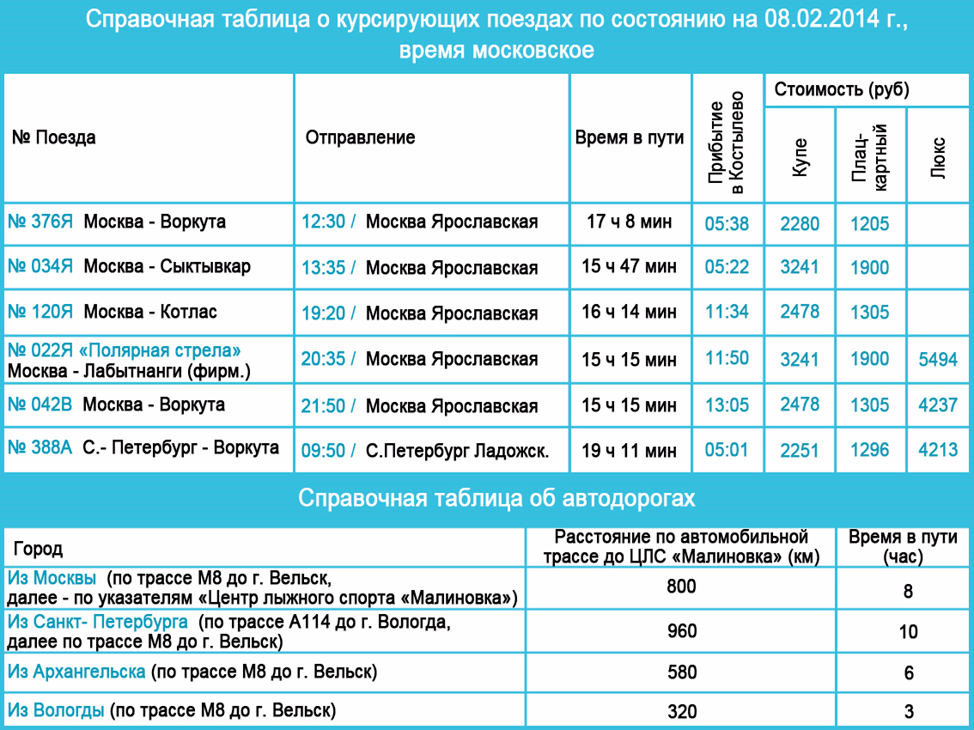 РазмещениеСпортсмены, тренеры и другие участники соревнований будут размещены в Гостиничном комплексе «Круча» - д. Кононовская.Координатор размещения участников соревнований – Ергина Екатерина Олеговна, контактный телефон 8-911-872-97-95, e-mail: malinovka29@bk.ruВАЖНО! В целях составления графика движения автобусов для подвоза спортсменов к месту соревнований, все заявки по размещению направлять только на указанный электронный адрес или бронировать по указанному номеру телефона. В первую очередь заполняются гостиницы непосредственно в месте проведения соревнований!При заполнении гостиниц в месте проведения соревнований в д. Кононовская, участники соревнований могут быть размещены в гостиницах ближайших населенных пунктов. Доставка к месту проведения соревнований будет осуществляться автобусами по графику. ВАЖНО! Участники соревнований, забронировавшие места в гостиницах самостоятельно, т. е. без направления заявки координатору добираются до мест соревнований также самостоятельно!ПитаниеОрганизация питания будет осуществляться в точках общепита по месту проживания команд. График питания предоставляется дополнительно. По вопросам питания обращаться по телефону 8-921-494-74-15 (Басклеева Лера Вадимовна).Дополнительные услугиКаждой команде будут предоставлены помещения для подготовки лыж (вакс-кабины). Для получения доступа в вакс-кабины необходимо обращаться к администратору гостиничного комплекса «Круча». Командам дополнительно могут быть предоставлены столы для подготовки лыж. Ответственный за размещение команд  в вакс-кабинах Ергина Екатерина Олеговна, тел. +7 911 872 97 95Главная судейская коллегия:Главный судья: 					Пеньевской Александр БорисовичТехнический делегат ФЛГР: 			Озеров Владимир АнатольевичПрограмма соревнований20 января  – 	День приезда. Официальная тренировка.21 января  – 	Раздельный старт. Классический стиль.Девушки – 10 кмЮноши – 15 км22 января – 	Спринт. Свободный стиль.23 января – 	Официальная тренировка.24 января – 	Раздельный старт. Свободный стиль.Девушки – 5 км.Юноши – 10 км.25 января – 	Эстафета.26 января – 	День отъезда. Регламент соревнованийНаграждение победителей и призеровНаграждение победителей и призеров (1-3 место) состоится в соответствии с Положением о соревнованиях. Присутствие на награждение строго обязательно. Спортивный директор соревнований: 	Ермаков Дмитрий Игоревич 8-911-554-55-57 erm445557@yandex.ruГлавный судья: 	Пеньевской Александр Борисович 8-921-478-09-98 ystdush@rambler.ruРазмещение: 		Ергина Екатерина Олеговна 8-911-872-97-95 malinovka29@bk.ruПитание: 		Басклеева Лера Вадимовна, 8-921-494-74-15.Транспорт: 		Владимирова Елена Сергеевна, тел. 8-921-670-21-71; 8-818-555-14-80Логистика (общая информация)СПРВОЧНАЯ ТАБЛИЦА О КУРСИРУЮЩИХ ПОЕЗДАХпо ст. КостылевоСПРВОЧНАЯ ТАБЛИЦА О КУРСИРУЮЩИХ ПОЕЗДАХпо ст. КостылевоСПРВОЧНАЯ ТАБЛИЦА О КУРСИРУЮЩИХ ПОЕЗДАХпо ст. КостылевоНаправлениеПрибытиеОтправление34 Москва - Сыктывкар (фирм.), по датам                                                             Из Москвы - 12.50, в Сык-кар - 12.323:353:3778 СПб - Воркута, по датам                                                                            Из СПб - 10.20, в Воркуту - 9.504:524:5598  СПб - Сыктывкар, по датам                                                                         Из СПб - 10.20, в Сыктывкар - 15.414:524:55376 Москва - Воркута, ежедневно                                                                                Из Москвы - 13.05, в Воркуту - 12.395:455:48371 Архангельск - Котлас, ежедневно                                                               Из Арх-ска - 16.40, в Котлас - 10.466:38 06:4322 Москва - Лабытнанги (фирм.), среда, суббота                                                          Из Москвы - 20.20, в Лаб-ги - 18.4011:0911:1142 Москва - Воркута (фирм.) (Москва - Усинск), ежедневно                                          Из Москвы - 21.50, в Воркуту - 14.3113:0113:03Спортивная часть20 января(понедельник)10:00 – 14:00Комиссия по допуску.11:00 – 13:00Официальная тренировка.Раздельный старт.Классический стиль. Девушки 10 км, юноши 15 км17:00Совещание представителей команд.21 января (вторник)21 января (вторник)21 января (вторник)11:00Раздельный старт. Классический стиль. Девушки 10 км.12:30Раздельный старт. Классический стиль. Юноши 15 км.15:30-17:00Официальная тренировка.Спринт. Свободный стиль. Девушки, юноши17:00Совещание представителей команд18:00Официальное открытие соревнований.Награждение победителей.22 января (среда)22 января (среда)22 января (среда)11:00Спринт. Свободный стиль. Девушки, юноши.13:00Четвертьфиналы, полуфиналы, финалы. Девушки, юноши.16:00 Награждение победителей и призеров.23 января (четверг)23 января (четверг)23 января (четверг)11:00-13:00Официальная тренировка.Раздельный старт. Свободный стиль. Девушки 5 км. Юноши 10 км.13:00Совещание представителей команд.24 января (пятница)24 января (пятница)24 января (пятница)11:00Раздельный старт. Свободный стиль. Девушки 5 км.12:30Награждение победителей. Девушки.12:30Раздельный старт. Свободный стиль. Юноши 10 км.14:30Награждение победителей. Юноши.15:30-17:00Официальная тренировка. Эстафета.17:00Совещание представителей команд.25 января (суббота)25 января (суббота)25 января (суббота)11:00-12:00Эстафета.Девушки 4 чел х 3 км.12:15Награждение победителей. Девушки.12:30Эстафета.Юноши 4 чел х 5 км14:00Награждение победителей. Юноши.26 января (воскресенье)26 января (воскресенье)26 января (воскресенье)День отъезда.Контактные лица